Course:Course:PRINCIPLES OF AGRICULTURAL WATER USEPRINCIPLES OF AGRICULTURAL WATER USEPRINCIPLES OF AGRICULTURAL WATER USEPRINCIPLES OF AGRICULTURAL WATER USEPRINCIPLES OF AGRICULTURAL WATER USEPRINCIPLES OF AGRICULTURAL WATER USEPRINCIPLES OF AGRICULTURAL WATER USEPRINCIPLES OF AGRICULTURAL WATER USEPRINCIPLES OF AGRICULTURAL WATER USEPRINCIPLES OF AGRICULTURAL WATER USECourse id:Course id:PRINCIPLES OF AGRICULTURAL WATER USEPRINCIPLES OF AGRICULTURAL WATER USEPRINCIPLES OF AGRICULTURAL WATER USEPRINCIPLES OF AGRICULTURAL WATER USEPRINCIPLES OF AGRICULTURAL WATER USEPRINCIPLES OF AGRICULTURAL WATER USEPRINCIPLES OF AGRICULTURAL WATER USEPRINCIPLES OF AGRICULTURAL WATER USEPRINCIPLES OF AGRICULTURAL WATER USEPRINCIPLES OF AGRICULTURAL WATER USENumber of ECTS:  6Number of ECTS:  6PRINCIPLES OF AGRICULTURAL WATER USEPRINCIPLES OF AGRICULTURAL WATER USEPRINCIPLES OF AGRICULTURAL WATER USEPRINCIPLES OF AGRICULTURAL WATER USEPRINCIPLES OF AGRICULTURAL WATER USEPRINCIPLES OF AGRICULTURAL WATER USEPRINCIPLES OF AGRICULTURAL WATER USEPRINCIPLES OF AGRICULTURAL WATER USEPRINCIPLES OF AGRICULTURAL WATER USEPRINCIPLES OF AGRICULTURAL WATER USETeacher:Teacher:Ruzica Stricevic,  Atila Bezdan, Stavros Alexandris, Boško Gajic Ruzica Stricevic,  Atila Bezdan, Stavros Alexandris, Boško Gajic Ruzica Stricevic,  Atila Bezdan, Stavros Alexandris, Boško Gajic Ruzica Stricevic,  Atila Bezdan, Stavros Alexandris, Boško Gajic Ruzica Stricevic,  Atila Bezdan, Stavros Alexandris, Boško Gajic Ruzica Stricevic,  Atila Bezdan, Stavros Alexandris, Boško Gajic Ruzica Stricevic,  Atila Bezdan, Stavros Alexandris, Boško Gajic Ruzica Stricevic,  Atila Bezdan, Stavros Alexandris, Boško Gajic Ruzica Stricevic,  Atila Bezdan, Stavros Alexandris, Boško Gajic Ruzica Stricevic,  Atila Bezdan, Stavros Alexandris, Boško Gajic Course statusCourse statusMandatoryMandatoryMandatoryMandatoryMandatoryMandatoryMandatoryMandatoryMandatoryMandatoryNumber of active teaching classes (weekly)Number of active teaching classes (weekly)Number of active teaching classes (weekly)Number of active teaching classes (weekly)Number of active teaching classes (weekly)Number of active teaching classes (weekly)Number of active teaching classes (weekly)Number of active teaching classes (weekly)Number of active teaching classes (weekly)Number of active teaching classes (weekly)Number of active teaching classes (weekly)Number of active teaching classes (weekly)Lectures: 3Lectures: 3Practical classes: 3Practical classes: 3Practical classes: 3Other teaching types:Other teaching types:Study research work:Study research work:Other classes:Other classes:Other classes:Precondition coursesPrecondition coursesNoneNoneNoneNoneNoneNoneNoneNoneNoneNoneEducational goalGain proficiency in agricultural hydrology; present analytical and experimental tools to evaluate agricultural water flows; introduce methodologies for the estimation of crop water requirements; and assess water quality for agricultural use and quality degradation resulting from agricultural use.Educational goalGain proficiency in agricultural hydrology; present analytical and experimental tools to evaluate agricultural water flows; introduce methodologies for the estimation of crop water requirements; and assess water quality for agricultural use and quality degradation resulting from agricultural use.Educational goalGain proficiency in agricultural hydrology; present analytical and experimental tools to evaluate agricultural water flows; introduce methodologies for the estimation of crop water requirements; and assess water quality for agricultural use and quality degradation resulting from agricultural use.Educational goalGain proficiency in agricultural hydrology; present analytical and experimental tools to evaluate agricultural water flows; introduce methodologies for the estimation of crop water requirements; and assess water quality for agricultural use and quality degradation resulting from agricultural use.Educational goalGain proficiency in agricultural hydrology; present analytical and experimental tools to evaluate agricultural water flows; introduce methodologies for the estimation of crop water requirements; and assess water quality for agricultural use and quality degradation resulting from agricultural use.Educational goalGain proficiency in agricultural hydrology; present analytical and experimental tools to evaluate agricultural water flows; introduce methodologies for the estimation of crop water requirements; and assess water quality for agricultural use and quality degradation resulting from agricultural use.Educational goalGain proficiency in agricultural hydrology; present analytical and experimental tools to evaluate agricultural water flows; introduce methodologies for the estimation of crop water requirements; and assess water quality for agricultural use and quality degradation resulting from agricultural use.Educational goalGain proficiency in agricultural hydrology; present analytical and experimental tools to evaluate agricultural water flows; introduce methodologies for the estimation of crop water requirements; and assess water quality for agricultural use and quality degradation resulting from agricultural use.Educational goalGain proficiency in agricultural hydrology; present analytical and experimental tools to evaluate agricultural water flows; introduce methodologies for the estimation of crop water requirements; and assess water quality for agricultural use and quality degradation resulting from agricultural use.Educational goalGain proficiency in agricultural hydrology; present analytical and experimental tools to evaluate agricultural water flows; introduce methodologies for the estimation of crop water requirements; and assess water quality for agricultural use and quality degradation resulting from agricultural use.Educational goalGain proficiency in agricultural hydrology; present analytical and experimental tools to evaluate agricultural water flows; introduce methodologies for the estimation of crop water requirements; and assess water quality for agricultural use and quality degradation resulting from agricultural use.Educational goalGain proficiency in agricultural hydrology; present analytical and experimental tools to evaluate agricultural water flows; introduce methodologies for the estimation of crop water requirements; and assess water quality for agricultural use and quality degradation resulting from agricultural use.Educational outcomesStudents have to be able to: identify water sources, sinks and storages in relation to agriculture; schedule irrigation; perform crop water balances; and evaluate irrigation and drainage efficiencyEducational outcomesStudents have to be able to: identify water sources, sinks and storages in relation to agriculture; schedule irrigation; perform crop water balances; and evaluate irrigation and drainage efficiencyEducational outcomesStudents have to be able to: identify water sources, sinks and storages in relation to agriculture; schedule irrigation; perform crop water balances; and evaluate irrigation and drainage efficiencyEducational outcomesStudents have to be able to: identify water sources, sinks and storages in relation to agriculture; schedule irrigation; perform crop water balances; and evaluate irrigation and drainage efficiencyEducational outcomesStudents have to be able to: identify water sources, sinks and storages in relation to agriculture; schedule irrigation; perform crop water balances; and evaluate irrigation and drainage efficiencyEducational outcomesStudents have to be able to: identify water sources, sinks and storages in relation to agriculture; schedule irrigation; perform crop water balances; and evaluate irrigation and drainage efficiencyEducational outcomesStudents have to be able to: identify water sources, sinks and storages in relation to agriculture; schedule irrigation; perform crop water balances; and evaluate irrigation and drainage efficiencyEducational outcomesStudents have to be able to: identify water sources, sinks and storages in relation to agriculture; schedule irrigation; perform crop water balances; and evaluate irrigation and drainage efficiencyEducational outcomesStudents have to be able to: identify water sources, sinks and storages in relation to agriculture; schedule irrigation; perform crop water balances; and evaluate irrigation and drainage efficiencyEducational outcomesStudents have to be able to: identify water sources, sinks and storages in relation to agriculture; schedule irrigation; perform crop water balances; and evaluate irrigation and drainage efficiencyEducational outcomesStudents have to be able to: identify water sources, sinks and storages in relation to agriculture; schedule irrigation; perform crop water balances; and evaluate irrigation and drainage efficiencyEducational outcomesStudents have to be able to: identify water sources, sinks and storages in relation to agriculture; schedule irrigation; perform crop water balances; and evaluate irrigation and drainage efficiencyCourse contentTheoretical lecturingSoil physics: properties, water potential, flow, infiltration, hydraulic conductivity, soil salinity and experimental methods. Environmental physics: microclimatology of radiation, transfer of momentum, heat and mass, crop micrometeorology. Crop water requirements: crop water status, the soil-plant-atmosphere continuous, reference evapotranspiration, crop evapotranspiration, methods for measurement and estimation. Crop water balance: water stress and effects on evapotranspiration and yield, crop water budget models and crop models, water production functions, dry farming, full and deficit irrigation scheduling. Irrigation: uniformity and efficiency, leaching fraction, introduction to individual and collective irrigation systems. Introduction to on-farm and collective drainage systems.Practical lecturing (Tutoring)Exercise, literature reviewing, paper draftingCourse contentTheoretical lecturingSoil physics: properties, water potential, flow, infiltration, hydraulic conductivity, soil salinity and experimental methods. Environmental physics: microclimatology of radiation, transfer of momentum, heat and mass, crop micrometeorology. Crop water requirements: crop water status, the soil-plant-atmosphere continuous, reference evapotranspiration, crop evapotranspiration, methods for measurement and estimation. Crop water balance: water stress and effects on evapotranspiration and yield, crop water budget models and crop models, water production functions, dry farming, full and deficit irrigation scheduling. Irrigation: uniformity and efficiency, leaching fraction, introduction to individual and collective irrigation systems. Introduction to on-farm and collective drainage systems.Practical lecturing (Tutoring)Exercise, literature reviewing, paper draftingCourse contentTheoretical lecturingSoil physics: properties, water potential, flow, infiltration, hydraulic conductivity, soil salinity and experimental methods. Environmental physics: microclimatology of radiation, transfer of momentum, heat and mass, crop micrometeorology. Crop water requirements: crop water status, the soil-plant-atmosphere continuous, reference evapotranspiration, crop evapotranspiration, methods for measurement and estimation. Crop water balance: water stress and effects on evapotranspiration and yield, crop water budget models and crop models, water production functions, dry farming, full and deficit irrigation scheduling. Irrigation: uniformity and efficiency, leaching fraction, introduction to individual and collective irrigation systems. Introduction to on-farm and collective drainage systems.Practical lecturing (Tutoring)Exercise, literature reviewing, paper draftingCourse contentTheoretical lecturingSoil physics: properties, water potential, flow, infiltration, hydraulic conductivity, soil salinity and experimental methods. Environmental physics: microclimatology of radiation, transfer of momentum, heat and mass, crop micrometeorology. Crop water requirements: crop water status, the soil-plant-atmosphere continuous, reference evapotranspiration, crop evapotranspiration, methods for measurement and estimation. Crop water balance: water stress and effects on evapotranspiration and yield, crop water budget models and crop models, water production functions, dry farming, full and deficit irrigation scheduling. Irrigation: uniformity and efficiency, leaching fraction, introduction to individual and collective irrigation systems. Introduction to on-farm and collective drainage systems.Practical lecturing (Tutoring)Exercise, literature reviewing, paper draftingCourse contentTheoretical lecturingSoil physics: properties, water potential, flow, infiltration, hydraulic conductivity, soil salinity and experimental methods. Environmental physics: microclimatology of radiation, transfer of momentum, heat and mass, crop micrometeorology. Crop water requirements: crop water status, the soil-plant-atmosphere continuous, reference evapotranspiration, crop evapotranspiration, methods for measurement and estimation. Crop water balance: water stress and effects on evapotranspiration and yield, crop water budget models and crop models, water production functions, dry farming, full and deficit irrigation scheduling. Irrigation: uniformity and efficiency, leaching fraction, introduction to individual and collective irrigation systems. Introduction to on-farm and collective drainage systems.Practical lecturing (Tutoring)Exercise, literature reviewing, paper draftingCourse contentTheoretical lecturingSoil physics: properties, water potential, flow, infiltration, hydraulic conductivity, soil salinity and experimental methods. Environmental physics: microclimatology of radiation, transfer of momentum, heat and mass, crop micrometeorology. Crop water requirements: crop water status, the soil-plant-atmosphere continuous, reference evapotranspiration, crop evapotranspiration, methods for measurement and estimation. Crop water balance: water stress and effects on evapotranspiration and yield, crop water budget models and crop models, water production functions, dry farming, full and deficit irrigation scheduling. Irrigation: uniformity and efficiency, leaching fraction, introduction to individual and collective irrigation systems. Introduction to on-farm and collective drainage systems.Practical lecturing (Tutoring)Exercise, literature reviewing, paper draftingCourse contentTheoretical lecturingSoil physics: properties, water potential, flow, infiltration, hydraulic conductivity, soil salinity and experimental methods. Environmental physics: microclimatology of radiation, transfer of momentum, heat and mass, crop micrometeorology. Crop water requirements: crop water status, the soil-plant-atmosphere continuous, reference evapotranspiration, crop evapotranspiration, methods for measurement and estimation. Crop water balance: water stress and effects on evapotranspiration and yield, crop water budget models and crop models, water production functions, dry farming, full and deficit irrigation scheduling. Irrigation: uniformity and efficiency, leaching fraction, introduction to individual and collective irrigation systems. Introduction to on-farm and collective drainage systems.Practical lecturing (Tutoring)Exercise, literature reviewing, paper draftingCourse contentTheoretical lecturingSoil physics: properties, water potential, flow, infiltration, hydraulic conductivity, soil salinity and experimental methods. Environmental physics: microclimatology of radiation, transfer of momentum, heat and mass, crop micrometeorology. Crop water requirements: crop water status, the soil-plant-atmosphere continuous, reference evapotranspiration, crop evapotranspiration, methods for measurement and estimation. Crop water balance: water stress and effects on evapotranspiration and yield, crop water budget models and crop models, water production functions, dry farming, full and deficit irrigation scheduling. Irrigation: uniformity and efficiency, leaching fraction, introduction to individual and collective irrigation systems. Introduction to on-farm and collective drainage systems.Practical lecturing (Tutoring)Exercise, literature reviewing, paper draftingCourse contentTheoretical lecturingSoil physics: properties, water potential, flow, infiltration, hydraulic conductivity, soil salinity and experimental methods. Environmental physics: microclimatology of radiation, transfer of momentum, heat and mass, crop micrometeorology. Crop water requirements: crop water status, the soil-plant-atmosphere continuous, reference evapotranspiration, crop evapotranspiration, methods for measurement and estimation. Crop water balance: water stress and effects on evapotranspiration and yield, crop water budget models and crop models, water production functions, dry farming, full and deficit irrigation scheduling. Irrigation: uniformity and efficiency, leaching fraction, introduction to individual and collective irrigation systems. Introduction to on-farm and collective drainage systems.Practical lecturing (Tutoring)Exercise, literature reviewing, paper draftingCourse contentTheoretical lecturingSoil physics: properties, water potential, flow, infiltration, hydraulic conductivity, soil salinity and experimental methods. Environmental physics: microclimatology of radiation, transfer of momentum, heat and mass, crop micrometeorology. Crop water requirements: crop water status, the soil-plant-atmosphere continuous, reference evapotranspiration, crop evapotranspiration, methods for measurement and estimation. Crop water balance: water stress and effects on evapotranspiration and yield, crop water budget models and crop models, water production functions, dry farming, full and deficit irrigation scheduling. Irrigation: uniformity and efficiency, leaching fraction, introduction to individual and collective irrigation systems. Introduction to on-farm and collective drainage systems.Practical lecturing (Tutoring)Exercise, literature reviewing, paper draftingCourse contentTheoretical lecturingSoil physics: properties, water potential, flow, infiltration, hydraulic conductivity, soil salinity and experimental methods. Environmental physics: microclimatology of radiation, transfer of momentum, heat and mass, crop micrometeorology. Crop water requirements: crop water status, the soil-plant-atmosphere continuous, reference evapotranspiration, crop evapotranspiration, methods for measurement and estimation. Crop water balance: water stress and effects on evapotranspiration and yield, crop water budget models and crop models, water production functions, dry farming, full and deficit irrigation scheduling. Irrigation: uniformity and efficiency, leaching fraction, introduction to individual and collective irrigation systems. Introduction to on-farm and collective drainage systems.Practical lecturing (Tutoring)Exercise, literature reviewing, paper draftingCourse contentTheoretical lecturingSoil physics: properties, water potential, flow, infiltration, hydraulic conductivity, soil salinity and experimental methods. Environmental physics: microclimatology of radiation, transfer of momentum, heat and mass, crop micrometeorology. Crop water requirements: crop water status, the soil-plant-atmosphere continuous, reference evapotranspiration, crop evapotranspiration, methods for measurement and estimation. Crop water balance: water stress and effects on evapotranspiration and yield, crop water budget models and crop models, water production functions, dry farming, full and deficit irrigation scheduling. Irrigation: uniformity and efficiency, leaching fraction, introduction to individual and collective irrigation systems. Introduction to on-farm and collective drainage systems.Practical lecturing (Tutoring)Exercise, literature reviewing, paper draftingTeaching methodsLectures, exercises and a class paper.  Students will accomplish a semester project and present results in oral and in writing. The work counts for 60% of the final grade. The lectures are held in English. Retake exams may be oral only.Teaching methodsLectures, exercises and a class paper.  Students will accomplish a semester project and present results in oral and in writing. The work counts for 60% of the final grade. The lectures are held in English. Retake exams may be oral only.Teaching methodsLectures, exercises and a class paper.  Students will accomplish a semester project and present results in oral and in writing. The work counts for 60% of the final grade. The lectures are held in English. Retake exams may be oral only.Teaching methodsLectures, exercises and a class paper.  Students will accomplish a semester project and present results in oral and in writing. The work counts for 60% of the final grade. The lectures are held in English. Retake exams may be oral only.Teaching methodsLectures, exercises and a class paper.  Students will accomplish a semester project and present results in oral and in writing. The work counts for 60% of the final grade. The lectures are held in English. Retake exams may be oral only.Teaching methodsLectures, exercises and a class paper.  Students will accomplish a semester project and present results in oral and in writing. The work counts for 60% of the final grade. The lectures are held in English. Retake exams may be oral only.Teaching methodsLectures, exercises and a class paper.  Students will accomplish a semester project and present results in oral and in writing. The work counts for 60% of the final grade. The lectures are held in English. Retake exams may be oral only.Teaching methodsLectures, exercises and a class paper.  Students will accomplish a semester project and present results in oral and in writing. The work counts for 60% of the final grade. The lectures are held in English. Retake exams may be oral only.Teaching methodsLectures, exercises and a class paper.  Students will accomplish a semester project and present results in oral and in writing. The work counts for 60% of the final grade. The lectures are held in English. Retake exams may be oral only.Teaching methodsLectures, exercises and a class paper.  Students will accomplish a semester project and present results in oral and in writing. The work counts for 60% of the final grade. The lectures are held in English. Retake exams may be oral only.Teaching methodsLectures, exercises and a class paper.  Students will accomplish a semester project and present results in oral and in writing. The work counts for 60% of the final grade. The lectures are held in English. Retake exams may be oral only.Teaching methodsLectures, exercises and a class paper.  Students will accomplish a semester project and present results in oral and in writing. The work counts for 60% of the final grade. The lectures are held in English. Retake exams may be oral only.Knowledge evaluation (maximum 100 points)Knowledge evaluation (maximum 100 points)Knowledge evaluation (maximum 100 points)Knowledge evaluation (maximum 100 points)Knowledge evaluation (maximum 100 points)Knowledge evaluation (maximum 100 points)Knowledge evaluation (maximum 100 points)Knowledge evaluation (maximum 100 points)Knowledge evaluation (maximum 100 points)Knowledge evaluation (maximum 100 points)Knowledge evaluation (maximum 100 points)Knowledge evaluation (maximum 100 points)Pre-examination obligationsPre-examination obligationsPre-examination obligationsMandatoryPointsPointsFinal examFinal examMandatoryMandatoryMandatoryPointsAssignmentsAssignmentsAssignmentsYes6060Written and OralWritten and OralYesYesYes40Literature Literature Literature Literature Literature Literature Literature Literature Literature Literature Literature Literature Ord.AuthorAuthorTitleTitleTitlePublisherPublisherPublisherPublisherYearYearAllen R. G., Pereira L. S., Raes D. and Smith M.,Allen R. G., Pereira L. S., Raes D. and Smith M.,Crop evapotranspiration: guidelines for computing crop water requirementsCrop evapotranspiration: guidelines for computing crop water requirementsCrop evapotranspiration: guidelines for computing crop water requirementsFAO irrigation and drainage paper,  Rome, Italy, 56, 300 p.FAO irrigation and drainage paper,  Rome, Italy, 56, 300 p.FAO irrigation and drainage paper,  Rome, Italy, 56, 300 p.FAO irrigation and drainage paper,  Rome, Italy, 56, 300 p.19981998Cuenca R. H.Cuenca R. H.Irrigation system design: an engineering approachIrrigation system design: an engineering approachIrrigation system design: an engineering approachEnglewood Cliffs, New Jersey, Prentice-Hall, Inc., 552 p.Englewood Cliffs, New Jersey, Prentice-Hall, Inc., 552 p.Englewood Cliffs, New Jersey, Prentice-Hall, Inc., 552 p.Englewood Cliffs, New Jersey, Prentice-Hall, Inc., 552 p.19891989Hanks R. J.Hanks R. J.Applied Soil Physics. Soil water and temperature applicationsApplied Soil Physics. Soil water and temperature applicationsApplied Soil Physics. Soil water and temperature applicationsNew York, NY, Springer-Verlag, 176 p.New York, NY, Springer-Verlag, 176 p.New York, NY, Springer-Verlag, 176 p.New York, NY, Springer-Verlag, 176 p.19921992Hatfield J. L., and Baker J. M.Hatfield J. L., and Baker J. M.Micrometeorology in agricultural systems: Agronomy, v. 47Micrometeorology in agricultural systems: Agronomy, v. 47Micrometeorology in agricultural systems: Agronomy, v. 47Madison, Wisconsin, USA, American Society of Agronomy, Inc., Crop Science Society of America, Inc., Soil Science Society of America, Inc., 584 p.Madison, Wisconsin, USA, American Society of Agronomy, Inc., Crop Science Society of America, Inc., Soil Science Society of America, Inc., 584 p.Madison, Wisconsin, USA, American Society of Agronomy, Inc., Crop Science Society of America, Inc., Soil Science Society of America, Inc., 584 p.Madison, Wisconsin, USA, American Society of Agronomy, Inc., Crop Science Society of America, Inc., Soil Science Society of America, Inc., 584 p.20052005Monteith J. L., and Unsworth M. H.Monteith J. L., and Unsworth M. H.Principles of environmental physicsPrinciples of environmental physicsPrinciples of environmental physicsLondon, UK., Edward Arnold, 291 p.London, UK., Edward Arnold, 291 p.London, UK., Edward Arnold, 291 p.London, UK., Edward Arnold, 291 p.19901990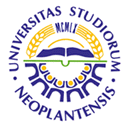 UNIVERSITY OF NOVI SADFACULTY OF AGRICULTURE 21000 NOVI SAD, TRG DOSITEJA OBRADOVIĆA 8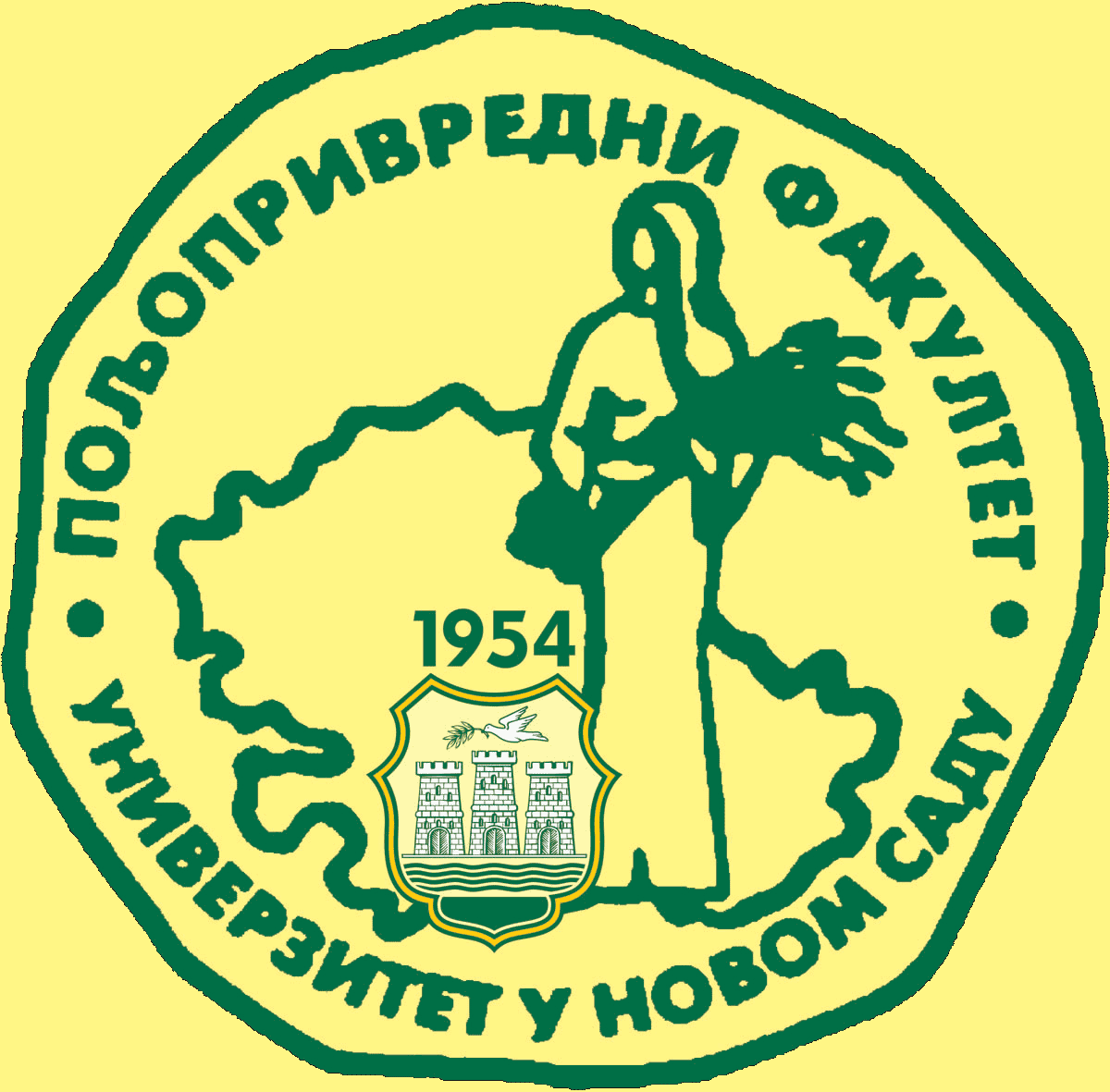 Study Programme AccreditationMASTER ACADEMIC STUDIES - AGRICULTURAL WATER MANAGEMENT (LOLAqua)Table 5.2 Course specificationTable 5.2 Course specificationTable 5.2 Course specification